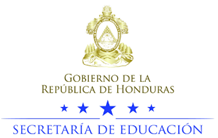 Ficha de reporte de incidentes/ accidentesFORMULARIO PARA EL REPORTE DE INCIDENTES/ACCIDENTESFORMULARIO PARA EL REPORTE DE INCIDENTES/ACCIDENTESFORMULARIO PARA EL REPORTE DE INCIDENTES/ACCIDENTESFORMULARIO PARA EL REPORTE DE INCIDENTES/ACCIDENTESIDENTIFICACIÓN DE EVENTOS -INCIDENTES/ACCIDENTES IDENTIFICACIÓN DE EVENTOS -INCIDENTES/ACCIDENTES IDENTIFICACIÓN DE EVENTOS -INCIDENTES/ACCIDENTES IDENTIFICACIÓN DE EVENTOS -INCIDENTES/ACCIDENTES Nombre y # de Proyecto:Nombre y # de Proyecto:Nombre y # de Proyecto:Nombre y # de Proyecto:Nombre e identificación del subproyecto: Nombre e identificación del subproyecto: Nombre e identificación del subproyecto: Nombre e identificación del subproyecto: Evento -Incidente/accidente: #Evento -Incidente/accidente: #Evento -Incidente/accidente: #Evento -Incidente/accidente: #Fecha:Fecha:Hora Hora Lugar de Ocurrencia: UPI/Contratista: Lugar de Ocurrencia: UPI/Contratista: Lugar de Ocurrencia: UPI/Contratista: Lugar de Ocurrencia: UPI/Contratista: Municipio(s): Municipio(s): Municipio(s): Municipio(s): Comunidad/es: Comunidad/es: Comunidad/es: Comunidad/es: Fuente de Información del Incidente/accidente: Fuente de Información del Incidente/accidente: Fuente de Información del Incidente/accidente: Fuente de Información del Incidente/accidente: DESCRIPCIÓN DEL INCIDENTE/ACCIDENTEDESCRIPCIÓN DEL INCIDENTE/ACCIDENTEDESCRIPCIÓN DEL INCIDENTE/ACCIDENTEDESCRIPCIÓN DEL INCIDENTE/ACCIDENTENivel de Severidad del Evento Condiciones del Tiempo Alcance del Evento Relación con el Proyecto Indicativo Soleado LocalVinculado con el proyecto SerioNublado Regional No vinculado con el proyecto Grave LloviosoNacional No vinculado con el proyecto Grave Noche Internacional No vinculado con el proyecto Grave Otro (explicar)Internacional No vinculado con el proyecto Ámbito de Ocurrencia del Incidente/accidente Ámbito de Ocurrencia del Incidente/accidente Ámbito de Ocurrencia del Incidente/accidente Ámbito de Ocurrencia del Incidente/accidente Ambiental                                                          Social                            Salud y Seguridad OcupacionalAmbiental                                                          Social                            Salud y Seguridad OcupacionalAmbiental                                                          Social                            Salud y Seguridad OcupacionalAmbiental                                                          Social                            Salud y Seguridad OcupacionalDescripción Detallada del Evento Incidente/accidenteDescripción Detallada del Evento Incidente/accidenteDescripción Detallada del Evento Incidente/accidenteDescripción Detallada del Evento Incidente/accidenteACCIONES DE RESPUESTA FRENTE AL INCIDENTE/AccidenteACCIONES DE RESPUESTA FRENTE AL INCIDENTE/AccidenteACCIONES DE RESPUESTA FRENTE AL INCIDENTE/AccidenteACCIONES DE RESPUESTA FRENTE AL INCIDENTE/AccidenteEstado de Resolución Estado de Resolución Urgencia de Respuesta en el Terreno Urgencia de Respuesta en el Terreno Resuelto Resuelto Necesidad de respuesta inmediata Necesidad de respuesta inmediata En proceso En proceso Respuesta No inmediataRespuesta No inmediataOtro (explicar)Otro (explicar)Otro (explicar)Otro (explicar)Descripción de la Respuesta al Evento - Incidente/accidente Descripción de la Respuesta al Evento - Incidente/accidente Descripción de la Respuesta al Evento - Incidente/accidente Descripción de la Respuesta al Evento - Incidente/accidente Recurrencia de Eventos / Incidentes/accidentes semejantesRecurrencia de Eventos / Incidentes/accidentes semejantesRecurrencia de Eventos / Incidentes/accidentes semejantesRecurrencia de Eventos / Incidentes/accidentes semejantesNo                                                                Si                                                 Cantidad de veces No                                                                Si                                                 Cantidad de veces No                                                                Si                                                 Cantidad de veces No                                                                Si                                                 Cantidad de veces En caso de recurrencia, indicar el período en que se repitieron los eventos: En caso de recurrencia, indicar el período en que se repitieron los eventos: En caso de recurrencia, indicar el período en que se repitieron los eventos: En caso de recurrencia, indicar el período en que se repitieron los eventos: IMPACTO SOBRE EL PROYECTO IMPACTO SOBRE EL PROYECTO IMPACTO SOBRE EL PROYECTO IMPACTO SOBRE EL PROYECTO ¿El evento afecta la ejecución de la obra?¿El evento afecta la ejecución de la obra?¿Hay necesidad de contar con recursos especializados adicionales para investigar, evaluar o resolver el evento?¿Hay necesidad de contar con recursos especializados adicionales para investigar, evaluar o resolver el evento?SiSiSISINONONoNoNONOOtro (Explicar)Otro (Explicar)CONSIDERACIONESCONSIDERACIONESCONSIDERACIONESCONSIDERACIONES